2014 TTPA---BERVILLE RESULTS (July 20th)93 Super Farm93 Super Farm93 Super FarmNameDistancePointsKevin Mignault372.815Dennis Schulze340.9614Paul Smaglinski Jr303.5313Michael Stein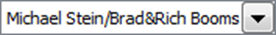 289.3612V-8 Hot RodV-8 Hot RodV-8 Hot RodV-8 Hot RodNameDistanceMPHPointsMike Jennings JD336.6223.615Mike Jennings Ford330.4223.714Richard Kalisek329.0922.213Mark Dubie MM327.4222.812Kevin Mignault323.5222.211Bob Schaudt318.0121.810Ken Church317.1321.69Mark Dubie JD311.2420.58Joe Pozsgai309.2920.97Gary Stros304.8821NMBill Murtrie301.2919.56Robert Gutierrez275.8514.9NMJohn Smith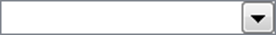 268.2612.15Diesel Pro StockDiesel Pro StockDiesel Pro StockDiesel Pro StockNameDistanceMPHPointsRich Roszczewski339.1422.115Dean McConnachie 335.0421.814Don Errer326.5121.513Ben Booms316.3722.612Zach Kramer/Taylor Kramer314.6420.611Paul Smaglinski Sr310.0120.910Jed Bushey/TL Bushey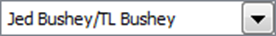 295.7218.79Hot Diesel TruckHot Diesel TruckHot Diesel TruckHot Diesel TruckNameDistanceMPHPointsTony Burkhard 352.6828.915Troy Kosiba340.1428.114Jerod Glover334.7927.2NMKevin Dekoski330.3526.1NMJoe Bator328.1826.113Tony Burkhard DH321.6626.112Rocky Bouverette298.1822.911Liz Kavanagh263.9819.5NM2.5/2.6 Diesel Truck2.5/2.6 Diesel Truck2.5/2.6 Diesel Truck2.5/2.6 Diesel TruckNameDistanceMPHPointsKevin Dekoski350.0627.615Michelle Talaki/Tony Burkhard336.6227.814Rocky Bouverette323.1425.213Chad Schultz/Curt Schultz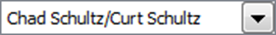 312.9725.112Liz Kavanagh276.4519.211SUPER STOCK TRUCKSSUPER STOCK TRUCKSSUPER STOCK TRUCKSSUPER STOCK TRUCKSSUPER STOCK TRUCKSNameDistanceDistancePointsPointsKurt & Kody Wisniewski305.48305.481515Tony Hewitt301.16301.161414Doug McKerchie301.16301.161313Dave Sacra268.83268.83NMNM10 Farm10 Farm10 Farm10 Farm10 FarmNameNameDistanceDistancePointsSteve ErrerSteve Errer364.48364.4815Mark StacerMark Stacer355.26355.2614Mike BrohlMike Brohl339.74339.7413Nick GeigerNick Geiger335.23335.2312Forro Farms/Randy & KatieForro Farms/Randy & Katie322.32322.3211Kirk KalichKirk Kalich321.98321.9810Tom ClineTom Cline317.38317.389Pat JenuwinePat Jenuwine317.13317.138Jerod PenzienJerod Penzien316.06316.067Ken MillerKen Miller301.86301.86NMFred Schapman/Patrick Fred Schapman/Patrick 283.5283.56Ron WolakRon Wolak277.74277.74NM